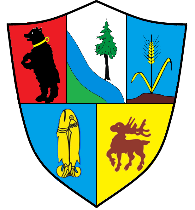 Międzygminny Związek Gospodarki Odpadami Komunalnymi„ODRA- NYSA-BÓBR”ul. Pionierów 44, 66-600 Krosno Odrzańskietel. (68) 506 52 60, e-mail: sekretariat@odra-nysa-bobr.plDEKLARACJA O WYSOKOŚCI OPŁATY ZA GOSPODAROWANIE ODPADAMI KOMUNALNYMIPOLA NALEŻY WYPEŁNIAĆ KOMPUTEROWO LUB RĘCZNIE, DUŻYMI, DRUKOWANYMI LITERAMI, CZARNYM LUB NIEBIESKIM KOLOREMPOUCZENIE:1) Niniejsza deklaracja stanowi podstawę do wystawiania tytułu wykonawczego, zgodnie z przepisami ustawy z dnia 17 czerwca 1966 r. o postępowaniu egzekucyjnym w administracji (Dz.U. z 2022 r. poz. 479 z późn. zm).2) W przypadku zmiany danych będących podstawą ustalenia wysokości należnej opłaty za gospodarowanie odpadami właściciel nieruchomości jest zobowiązany złożyć nową deklarację w terminie do 10 dnia miesiąca następującego po miesiącu, w którym nastąpiła zmiana.3) Opłaty za gospodarowanie odpadami komunalnymi w zmienionej wysokości uiszcza się za miesiąc, w którym nastąpiła zmiana.4) Jeżeli właściciel nieruchomości nie wypełnia obowiązku zbierania odpadów komunalnych w sposób selektywny a podmiot odbierający odpady powiadomi MZGOK o braku segregacji to na tej podstawie zostanie wszczęte postępowanie zakończone decyzją określającą wysokość opłaty liczoną według stawki podwyższonej.OBJAŚNIENIE:1) Zaznaczyć w przypadku pierwszej deklaracji w terminie 14 dni od dnia zamieszkania na danej nieruchomości lub powstania na niej odpadów komunalnych.2)  Zaznaczyć w przypadku zmiany danych (ilość mieszkańców).3)  Zaznaczyć w przypadku wszystkich innych zmian nie wpływających na wysokość opłaty.4) W przypadku zaprzestania zamieszkiwania mieszkańców na danej nieruchomości (np. zbycia nieruchomości) właściciel nieruchomości ma prawo do złożenia deklaracji, w celu zgłoszenia ustania obowiązku uiszczania opłaty. W przypadku zbycia nieruchomości, dotychczasowy właściciel nieruchomości w terminie do 10 dnia miesiąca następującego po miesiącu, w którym nastąpiła zmiana właściciela, składa deklarację zgłaszając ustanie obowiązku uiszczania opłaty, a nowy właściciel nieruchomości ma obowiązek złożyć deklarację w terminie 14 dni od daty zamieszkania na nieruchomości.5) Zaznaczyć w przypadku posiadania kompostownika i chęci skorzystania ze zwolnienia z opłaty za gospodarowanie odpadami komunalnymi, dotyczy tylko właścicieli nieruchomości zabudowanej budynkiem jednorodzinnym. KLAUZULA INFORMACYJNAZgodnie z art. 13 Rozporządzenia Parlamentu Europejskiego i Rady (EU) 2016/679 z 27.04.2016 r. w sprawie ochrony osób fizycznych w związku z przetwarzaniem danych osobowych i w sprawie swobodnego przepływu takich danych oraz uchylenia dyrektywy 95/46/WE (Dz. U. UE. L. Nr 119 poz. 1 z 2016 r.)  - dalej RODO. Przykładamy dużą wagę do ochrony prywatności. Pragniemy zapewnić, że chronimy Pani/Pana dane ze szczególną starannością z uwzględnieniem zobowiązań wynikających z przepisów prawa dotyczących ochrony danych osobowych, dlatego pragniemy poinformować, że:1. Administratorem Pana/Pani danych osobowych jest Międzygminny Związek Gospodarki Odpadami Komunalnymi Odra – Nysa - Bóbr – z siedzibą ul. Pionierów 44, 66-600 Krosno Odrzańskie, e-mail: sekretariat@odra-nysa-bobr.pl 2. Dane kontaktowe wyznaczonego Inspektora Ochrony Danych: e-mail: inspektor@4consult.com.pl3. Cel oraz podstawy prawne przetwarzania: Celem przetwarzania Państwa danych osobowych jest realizacja zadań w interesie publicznym polegająca na utrzymaniu czystości i porządku na terenie Międzygminnego Związku Gospodarki Odpadami Komunalnymi „Odra – Nysa – Bóbr”. Natomiast regulacje prawne, na podstawie których przetwarzamy Państwa dane osobowe to: art.6 ust.1 lit. e. RODO (wykonanie zadań realizowanych przez Związek w interesie publicznym) oraz Ustawa z dnia 13 września 1996 r. o utrzymaniu czystości i porządku w gminach. W niektórych sytuacjach przetwarzamy również dane osobowe na podstawie Państwa zgody (art.6 ust.1 lit. a. RODO). 4. Na podstawie obowiązujących przepisów prawa, jeśli będzie to konieczne, Pana/Pani dane będą udostępniane innym administratorom, podmiotom przetwarzającym oraz osobom upoważnionym do przetwarzania danych osobowych, które muszą mieć dostęp do danych, aby wykonywać swoje obowiązki. Wymienieni odbiorcy danych zostaną zobowiązani do zachowania danych osobowych w poufności w procesie ich przetwarzania.5. Pana/Pani dane osobowe nie będą przekazywane do państwa trzeciego.6. Państwa dane osobowe przechowywane są na czas obowiązywania deklaracji o wysokości opłaty za gospodarowanie odpadami komunalnymi oraz zgodnie z przepisami dotyczącymi roszczeń i postępowań egzekucyjnych.7. W przypadku Państwa danych osobowych przysługuje Państwu:prawo dostępu do danych oraz otrzymania ich kopii;prawo do sprostowania (poprawiania) danych;prawo do usunięcia danych (do „bycia zapomnianym”);prawo do ograniczenia przetwarzania danych;prawo do przenoszenia danych;prawo do wniesienia sprzeciwu wobec przetwarzania danych;prawo do cofnięcia zgody na przetwarzanie danych – przy czym cofnięcie zgody nie będzie wpływać na zgodność z prawem przetwarzania, którego dokonano na podstawie Państwa zgody przed jej wycofaniem;prawo do wniesienia skargi do organu nadzorczego (Prezesa Urzędu Ochrony Danych) – w przypadku, gdy uważają Państwo, że przetwarzamy Państwa dane niezgodnie z prawem.8. Podanie przez Państwo danych osobowych jest wymogiem ustawowym – w przypadkach wynikających z Ustawy z dnia 13 września 1996 r. o utrzymaniu czystości i porządku w gminach.Międzygminny Związek Gospodarki Odpadami Komunalnymi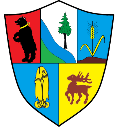 „ODRA-NYSA-BÓBR”ul. Pionierów 44, 66-600 Krosno Odrzańskie, tel. (68) 506 52 60,e-mail: sekretariat@odra-nysa-bobr.pl, www.odra-nysa-bobr.pl NIP 926-167-08-62 REGON 081087392ANKIETA DOTYCZĄCA ZAGOSPODAROWANIA BIODPADÓW W KOMPOSTOWNIKU PRZYDOMOWYM NA TERENIE MIĘDZYGMINNEGO ZWIĄZKU GOSPODARKI ODPADAMI KOMUNALNYMI ,,ODRA-NYSA-BÓBR”dnia Niniejszym oświadczam, że bioodpady* powstające na terenie nieruchomości zostały zagospodarowane w kompostowniku przydomowym. Szacunkowa wielkość kompostownika: Szacunkowa roczna ilość bioodpadów zagospodarowywana we własnym zakresie w przydomowym kompostowniku:2.1 kuchennych i odpadów żywności w ilości (zaznaczyć odpowiedź):2.2 z ogrodów i terenów zielonych w ilości (zaznaczyć odpowiedź):Ilość osób zamieszkująca na nieruchomości (zaznaczyć odpowiedź):Dane zawarte w ankiecie będą wykorzystywane przez Międzygminny Związek Gospodarki Odpadami Komunalnymi ,,Odra-Nysa-Bóbr” przy obliczeniu osiągniętego poziomu przygotowania do ponownego użycia i recyklingu odpadów komunalnych (art. 3b ustawy z dnia 13 września 1996 r. o utrzymaniu czystości i porządku w gminach (tj. Dz. U. z 2022 r. poz. 2519 ze zm.). Dane dotyczące zagospodarowania bioodpadów przez mieszkańców zostaną uwzględnione przy obliczeniu wskaźników sprawozdawczych.*bioodpady - ulegające biodegradacji odpady z ogrodów i parków (skoszona trawa, kwiaty, chwasty, liście, igliwie, gałęzie krzaków i żywopłotów, kora) oraz odpady żywności i kuchenne z gospodarstw domowych (resztki żywności pochodzenia roślinnego, obierki, odpady z warzyw i owoców, skorupki, fusy z kawy i herbaty itp.).Oświadczam, iż zapoznałem/zapoznałam się z Klauzulą informacyjną o przetwarzaniu danych osobowych. (czytelny podpis)UWAGA: Ankietę należy odesłać lub dostarczyć do Międzygminnego Związku Gospodarki Odpadami Komunalnymi ,,Odra-Nysa-Bóbr” ul. Pionierów 44, 66-600 Krosno Odrzańskie lub za pośrednictwem e-maila:  oplaty@odra-nysa-bobr.pl W przypadku pytań prosimy o kontakt: (68) 506 52 65 lub 791 999 502A.A.PODSTAWA PRAWNA:Ustawa z dnia 13 września 1996 r. o utrzymaniu czystości i porządku w gminach (Dz. U. 2022 poz. 2519, 2797).SKŁADAJĄCY:Właściciele nieruchomości, współwłaściciele, użytkownicy wieczyści, osoby posiadające nieruchomość w zarządzie lub użytkowaniu oraz inne podmioty władające nieruchomościami MIEJSCE SKŁADANIA:Międzygminny Związek Gospodarki Odpadami Komunalnymi "Odra-Nysa-Bóbr", 66-600 Krosno Odrzańskie ul. Pionierów 44TERMIN SKŁADANIA:1) pierwszą deklarację o wysokości opłaty należy złożyć w terminie 14 dni od zamieszkania na danej nieruchomości lub powstania na nieruchomości odpadów komunalnych 2) nową deklarację o wysokości opłaty należy złożyć w terminie do 10 dnia miesiąca następującego po miesiącu, w którym nastąpiła zmiana deklaracji.B. OBOWIĄZEK ZŁOŻENIA Okoliczności powodujące obowiązek złożenia deklaracji (zaznaczyć właściwy kwadrat): PIERWSZA DEKLARACJA1), data powstania obowiązku uiszczenia opłaty:  NOWA DEKLARACJA2), data zaistnienia zmiany:  KOREKTA DEKLARACJI3), data zaistnienia zmiany:  USTANIE OBOWIĄZKU UISZCZENIA OPŁATY4), data zaistnienia zmiany: C. DANE SKŁADAJĄCEGO DEKLARACJĘC. DANE SKŁADAJĄCEGO DEKLARACJĘC. DANE SKŁADAJĄCEGO DEKLARACJĘ WŁAŚCICIEL NIERUCHOMOŚCI WSPÓWŁAŚCICIEL NIERUCHOMOŚCI UŻYTKOWNIK WIECZYSTY OSOBA POSIADAJĄCA NIERUCHOMOŚĆ W ZARZĄDZIE LUB UŻYTKOWANIU  INNY PODMIOT WŁADAJĄCY NIERUCHOMOŚCIĄ WŁAŚCICIEL NIERUCHOMOŚCI WSPÓWŁAŚCICIEL NIERUCHOMOŚCI UŻYTKOWNIK WIECZYSTY OSOBA POSIADAJĄCA NIERUCHOMOŚĆ W ZARZĄDZIE LUB UŻYTKOWANIU  INNY PODMIOT WŁADAJĄCY NIERUCHOMOŚCIĄ WŁAŚCICIEL NIERUCHOMOŚCI WSPÓWŁAŚCICIEL NIERUCHOMOŚCI UŻYTKOWNIK WIECZYSTY OSOBA POSIADAJĄCA NIERUCHOMOŚĆ W ZARZĄDZIE LUB UŻYTKOWANIU  INNY PODMIOT WŁADAJĄCY NIERUCHOMOŚCIĄ NAZWA PEŁNA / IMIĘ I NAZWISKO WŁAŚCICIELA NAZWA PEŁNA / IMIĘ I NAZWISKO WŁAŚCICIELA PESEL IMIĘ I NAZWISKO WSPÓŁWŁAŚCICIELA IMIĘ I NAZWISKO WSPÓŁWŁAŚCICIELA PESEL TELEFON KONTAKTOWY ADRES E-MAIL ADRES E-MAIL IDENTYFIKATOR NIP IDENTYFIKATOR NIP IDENTYFIKATOR NIPC.1. ADRES DO KORESPONDENCJIC.1. ADRES DO KORESPONDENCJIC.1. ADRES DO KORESPONDENCJIC.1. ADRES DO KORESPONDENCJI KRAJ WOJEWÓDZTWO POWIAT GMINA ULICA NR DOMU NR LOKALU MIEJSCOWOŚĆ KOD POCZTOWY POCZTAC.2. ADRES NIERUCHOMOŚCI NA KTÓREJ POWSTAJĄ ODPADY KOMUNALNEC.2. ADRES NIERUCHOMOŚCI NA KTÓREJ POWSTAJĄ ODPADY KOMUNALNEC.2. ADRES NIERUCHOMOŚCI NA KTÓREJ POWSTAJĄ ODPADY KOMUNALNEC.2. ADRES NIERUCHOMOŚCI NA KTÓREJ POWSTAJĄ ODPADY KOMUNALNEC.2. ADRES NIERUCHOMOŚCI NA KTÓREJ POWSTAJĄ ODPADY KOMUNALNE KRAJ WOJEWÓDZTWO POWIAT POWIAT GMINA ULICA NR DOMUNR LOKALUNR LOKALU MIEJSCOWOŚĆ KOD POCZTOWY POCZTA POCZTA NR EWIDENCYJNY NIERUCHOMOŚCI W REJESTRZE GRUNTÓW (należy podać w przypadku braku numeru nieruchomości) NR EWIDENCYJNY NIERUCHOMOŚCI W REJESTRZE GRUNTÓW (należy podać w przypadku braku numeru nieruchomości) NR EWIDENCYJNY NIERUCHOMOŚCI W REJESTRZE GRUNTÓW (należy podać w przypadku braku numeru nieruchomości) NR EWIDENCYJNY NIERUCHOMOŚCI W REJESTRZE GRUNTÓW (należy podać w przypadku braku numeru nieruchomości)D. OPŁATA ZA GOSPODAROWANIE ODPADAMI KOMUNALNYMI D.1. OŚWIADCZAM, ŻE JESTEM WŁAŚCICIELEM NIERUCHOMOŚCI ZABUDOWANEJ BUDYNKIEM JEDNORODZINNYM I KOMPOSTUJĘ BIOODPADY KOMUNALNE ZGODNIE Z ZASADAMI REGULAMINU UTRZYMANIA CZYSTOŚCI W GMINACH I CHCĘ SKORZYSTAĆ ZE ZWOLNIENIA Z OPŁATY ZA GOSPODAROWANIE ODPADAMI KOMUNALNYMI5. TAK 	 NieD.2. WYLICZENIE  MIESIĘCZNEJ OPŁATY ZA GOSPODAROWANIE ODPADAMI KOMUNALNYMI W SPOSÓB SELEKTYWNY (wysokość miesięcznej opłaty za gospodarowanie odpadami komunalnymi stanowi iloczyn liczby mieszkańców zamieszkujących nieruchomość o której mowa w części C.2 niniejszej deklaracji oraz stawki opłaty ustalonej w drodze Uchwały Zgromadzenia Międzygminnego Związku Gospodarki Odpadami Komunalnymi pomniejszona o wysokość zwolnienia z części opłaty za gospodarowanie odpadami komunalnymi z powodu kompostownia bioodpadów). D.2. WYLICZENIE  MIESIĘCZNEJ OPŁATY ZA GOSPODAROWANIE ODPADAMI KOMUNALNYMI W SPOSÓB SELEKTYWNY (wysokość miesięcznej opłaty za gospodarowanie odpadami komunalnymi stanowi iloczyn liczby mieszkańców zamieszkujących nieruchomość o której mowa w części C.2 niniejszej deklaracji oraz stawki opłaty ustalonej w drodze Uchwały Zgromadzenia Międzygminnego Związku Gospodarki Odpadami Komunalnymi pomniejszona o wysokość zwolnienia z części opłaty za gospodarowanie odpadami komunalnymi z powodu kompostownia bioodpadów). Liczba osób zamieszkałych.  Stawka opłaty za odbiór odpadów komunalnych (zgodnie z obowiązującą uchwałą).Wysokość zwolnienia z części opłaty za gospodarowanie odpadami komunalnymi dla właścicieli nieruchomości wyrażającymi chęć skorzystania z ulgi za kompostowanie bioodpadów stanowiących odpady komunalne w przydomowym kompostowniku (zgodnie z obowiązującą uchwałą).WYSOKOŚĆ OPŁATY MIESIĘCZNEJ (iloczyn wartości z pkt. 1 i wartości z pkt. 2 pomniejszone o wartość z pkt. 3). Wysokość miesięcznej opłaty za gospodarowanie odpadami komunalnymi słownie: zł. Wysokość miesięcznej opłaty za gospodarowanie odpadami komunalnymi słownie: zł. D.3. DOTYCZY WŁAŚCICIELI NIERUCHOMOŚCI, NA KTÓREJ ZNAJDUJE SIĘ DOMEK LETNISKOWY LUB INNEJ NIERUCHOMOŚCI WYKORZYSTYWANEJ NA CELE REKREACYJNO-WYPOCZYNKOWE. Oświadczam, że na terenie nieruchomości odpady będą gromadzone w okresie od  do   Wysokość ryczałtowej opłaty rocznej wynosi:  zł. Słownie:  zł. Odpady komunalne będą gromadzone w sposób selektywny.E. INFORMACJA O ZAŁĄCZNIKACH. DO NINIEJSZEJ DEKLARACJI DOŁĄCZONO (zaznaczyć właściwy kwadrat). Sądowe pełnomocnictwo.  Zaświadczenie.  Informacje o danych współwłaścicieli.  Akt zgonu.  Informacja dotycząca ilości lokali mieszkalnych w budynku mieszkalnym wraz z podaniem liczby osób zamieszkałych w poszczególnych lokalach mieszkalnych (zobowiązani do przedłożenia powyższej informacji są tylko właściciele nieruchomości o zabudowie wielorodzinnej np. wspólnoty mieszkaniowe, spółdzielnie).  Akt notarialny.  Wniosek o przeksięgowanie nadpłaty. F. OŚWIADCZENIE OSOBY SKŁADAJĄCEJ DEKLARACJĘ/OSOBY REPREZENTUJĄCEJ.G. PODPISY OSOBY SKŁADAJĄCEJ DEKLARACJĘ/OSOBY REPREZENTUJĄCEJ. OŚWIADCZAM, ŻE SĄ MI ZNANE PRZEPISY KODEKSU KARNEGO SKARBOWEGO O ODPOWIEDZIALNOŚCI ZA PODANIE DANYCH NIEZGODNYCH   Z RZECZYWISTOŚCIĄ.G. PODPISY OSOBY SKŁADAJĄCEJ DEKLARACJĘ/OSOBY REPREZENTUJĄCEJ. OŚWIADCZAM, ŻE SĄ MI ZNANE PRZEPISY KODEKSU KARNEGO SKARBOWEGO O ODPOWIEDZIALNOŚCI ZA PODANIE DANYCH NIEZGODNYCH   Z RZECZYWISTOŚCIĄ.IMIĘNAZWISKO: DATĘ WYPEŁNIENIA: TELEFON: PODPISPODPISH. ADNOTACJE URZĘDU(data przyjęcia deklaracji) (podpis osoby przyjmującej deklarację) 100 kg200 kg300 kg400 kg500 kginna wartośćkg100 kg200 kg300 kg400 kg500 kginna wartośćkg1 osoba2 osoby3 osoby4 osoby5 osóbinna osób